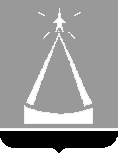 ГЛАВА  ГОРОДСКОГО  ОКРУГА  ЛЫТКАРИНО  МОСКОВСКОЙ  ОБЛАСТИПОСТАНОВЛЕНИЕ______________  №  _____________г.о. ЛыткариноО внесении изменений в Административный регламент предоставления муниципальной услуги по признанию молодой семьи нуждающейся в жилом помещении для участия в подпрограмме «Обеспечение жильем молодых семей» федеральной целевой программы «Жилище» на 2015-2020 годы и подпрограмме  «Обеспечение жильем молодых  семей» государственной программы Московской области «Жилище» 
на 2017-2027 годыВ соответствии с Федеральным законом от 06.10.2003 № 131-ФЗ 
«Об общих принципах организации местного самоуправления в Российской Федерации», Федеральным законом от 27.07.2010 № 210-ФЗ «Об организации предоставления государственных и муниципальных услуг», Постановлением Правительства Российской Федерации от 30.12.2017 
№ 1710 «Об утверждении государственной программы Российской Федерации «Обеспечение доступным и комфортным жильем и коммунальными услугами граждан Российской Федерации», Уставом города Лыткарино Московской области, Порядком разработки и утверждения административных регламентов предоставления муниципальных услуг в г. Лыткарино, утвержденным постановлением Главы города Лыткарино Московской области от 07.12.2010 № 489-п, постановляю:1. Внести изменения в Административный регламент предоставления муниципальной услуги по признанию молодой семьи нуждающейся в жилом помещении для участия в подпрограмме «Обеспечение жильем молодых семей» федеральной целевой программы «Жилище» на 2015-2020 годы и подпрограмме  «Обеспечение жильем молодых  семей» государственной программы Московской области «Жилище» на 2017-2027 годы, утвержденный постановлением Главы города Лыткарино от 10.08.2017 № 535-п, (прилагаются).2. Управлению жилищно-коммунального хозяйства и развития городской инфраструктуры г. Лыткарино (Маслов В.В.) обеспечить опубликование настоящего постановления в установленном порядке и размещение на официальном сайте города Лыткарино в сети «Интернет».3.  Контроль за исполнением настоящего постановления возложить на заместителя Главы Администрации городского округа Лыткарино Макарова Н.В.Е.В. Серёгин